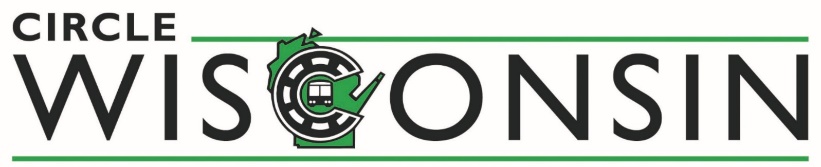 CIRCLE WISCONSIN ANNUAL TOUR PLANNER DISTRIBUTED TO OVER 20,000 TOUR OPERATORS & PLANNERS THROUGHOUT THE US AND CANADA.  ALSO AVAILABLE ONLINE ON CIRCLEWISCONSIN.COM AND LEISUREGROUPTRAVEL.COM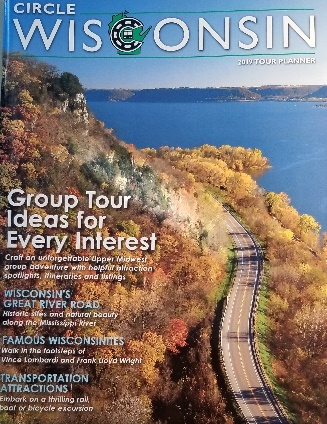 CIRCLEWISCONSIN.COM – APPROXIMATELY 10,000 VISITS PER YEAR LEADS/PROSPECTS FROM OVER 10+ TOUR INDUSTRY TRADE SHOWS/EVENTS ATTENDED BY CIRCLE WISCONSINMEMBERSHIP DUES ARE BILLED ANNUALLY 45 DAYS PRIOR TO ANNIVERSARY DATEANNUAL CIRCLE WISCONSIN MIDWEST MARKETPLACE – MEET ONE-ON-ONE WITH OVER 30 TOUR OPERATORS FROM THROUGHOUT THE US & CANADA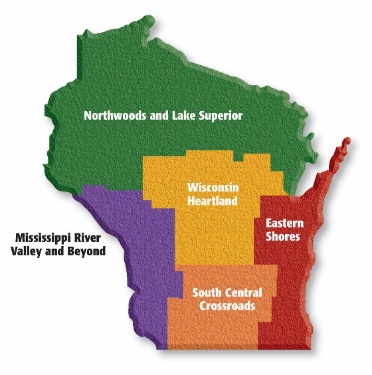 Send your completed application and payment to: Circle Wisconsin, PO Box 20750 Milwaukee, WI 53220Send JPEG images to: wendy@circlewisconsin.comPlease Check Membership Level:Premier Membership $1,200Premier Membership (Museums) $600Associate Membership $600Festivals & Special Events $300Our organization has multiple properties-                                                                                                please fill out a form for each additional property at a cost of $700Property or Attraction   Address      City                                                              State                              Zip  Phone (     )                                                           Fax (    ) Website                                                                 Email    Contact Person   Authorized Signature                                                                  Date      MEMBER LISTING FOR CIRCLE WISCONSIN GROUP TOUR PLANNER & WEBSITE(50 words for Premier Membership / 25 words for Associate Membership)INCLUDE WITH MEMBERSHIP APPLICATION OR EMAIL TO: wendy@circlewisconsin.com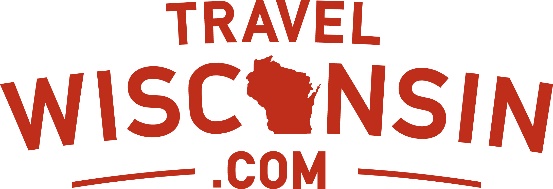 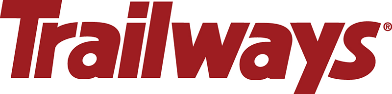 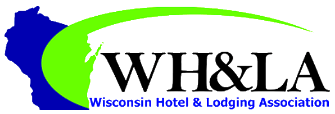 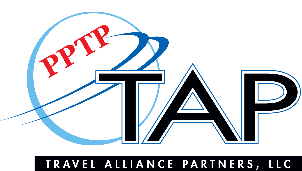 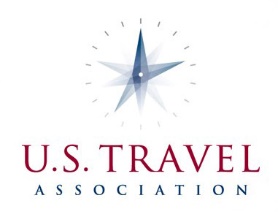 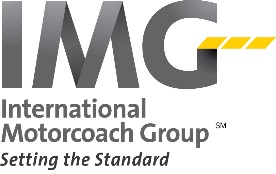 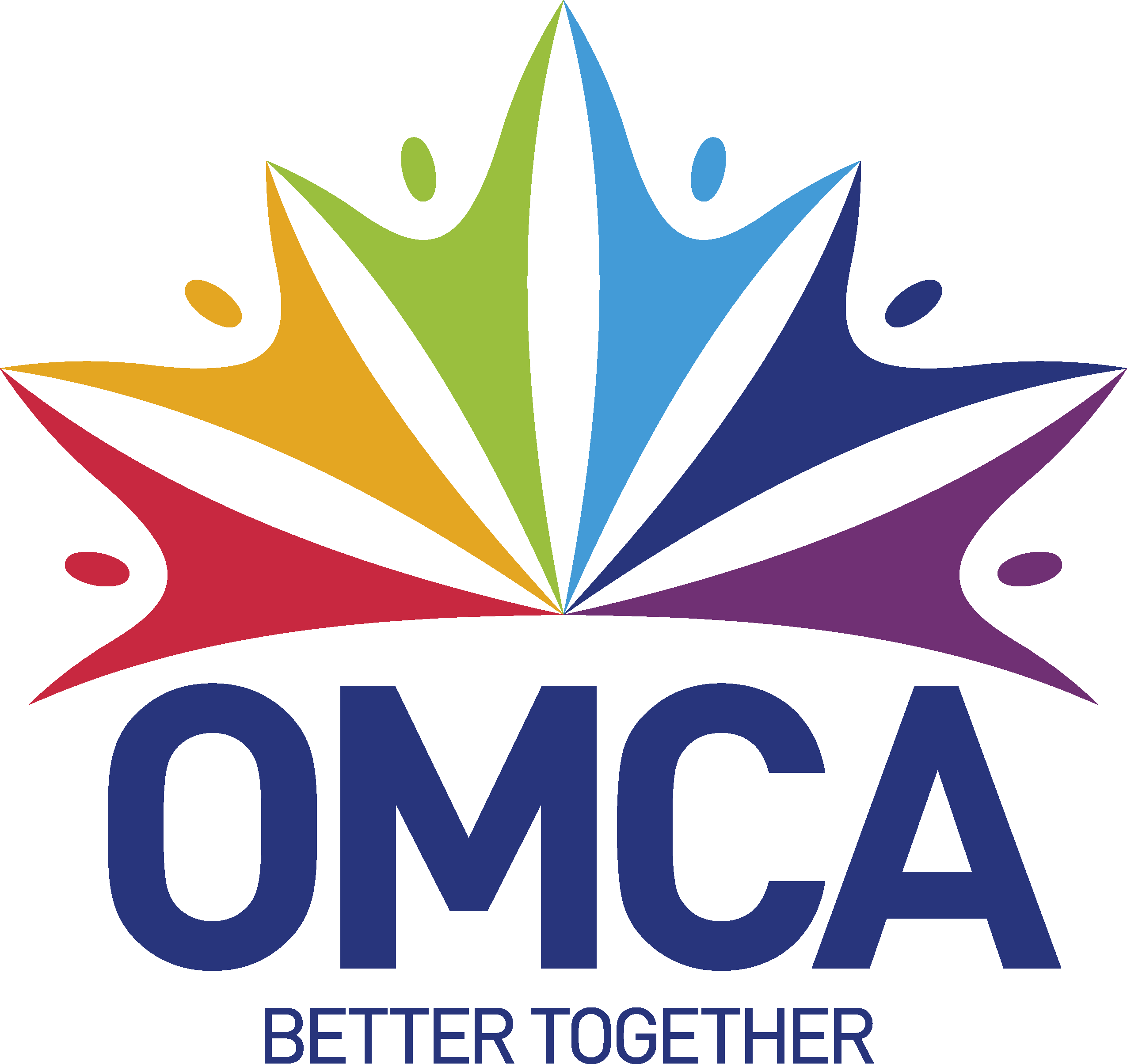 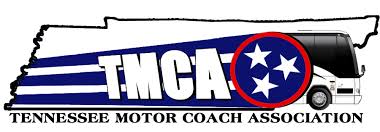 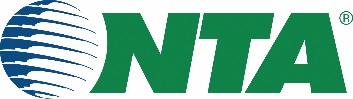 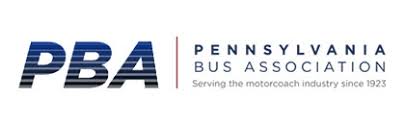 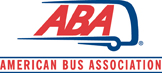 MEMBERSHIP INFORMATION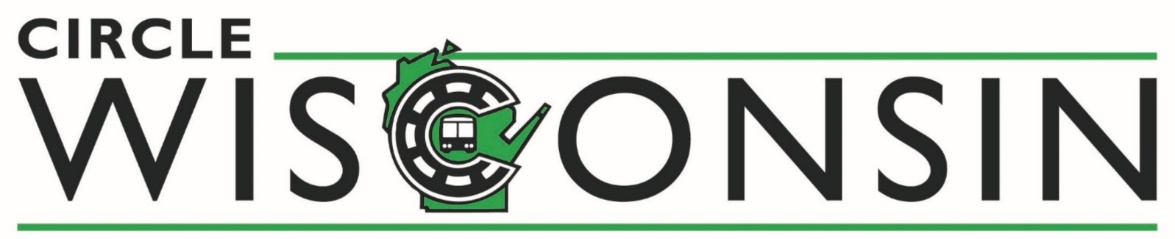 Circle WI has been marketing Wisconsin as a group tour destination since 1985.Please choose the level of membership that meets your needs. ALL MEMBERS WILL BE LISTED UNDER THEIR RESPECTIVE REGION. PREMIER MEMBERS PLEASE CIRCLE ALL CATEGORIES THAT BEST DESCRIBE YOUR ORGANIZATIONALL MEMBERS WILL BE LISTED UNDER THEIR RESPECTIVE REGION. PREMIER MEMBERS PLEASE CIRCLE ALL CATEGORIES THAT BEST DESCRIBE YOUR ORGANIZATIONALL MEMBERS WILL BE LISTED UNDER THEIR RESPECTIVE REGION. PREMIER MEMBERS PLEASE CIRCLE ALL CATEGORIES THAT BEST DESCRIBE YOUR ORGANIZATIONALL MEMBERS WILL BE LISTED UNDER THEIR RESPECTIVE REGION. PREMIER MEMBERS PLEASE CIRCLE ALL CATEGORIES THAT BEST DESCRIBE YOUR ORGANIZATIONALL MEMBERS WILL BE LISTED UNDER THEIR RESPECTIVE REGION. PREMIER MEMBERS PLEASE CIRCLE ALL CATEGORIES THAT BEST DESCRIBE YOUR ORGANIZATIONEASTERN SHORESNORTHWOODS & LAKE SUPERIORWISCONSIN HEARTLANDMISSISSIPPI RIVER & BEYONDSOUTH CENTRAL CROSSROADRECEPTIVE & CHARTERFESTIVALS/SPECIAL EVENTSDININGSHOPPINGLODGINGAG/FARMSATTRACTIONS/MUSEUMSCASINOSDESTINATIONDMO/CHAMBERENTERTAINMENTMEMBERSHIP LEVELS & BENEFITSMEMBERSHIP LEVELS & BENEFITSPREMIERPREMIER (NON-PROFIT MUSEUM)ASSOCIATEFESTIVAL/SPECIAL EVENTANNUAL MEMBERSHIP DUESANNUAL MEMBERSHIP DUES$1,200$600$600$300MULTIPLE PROPERTIES available only in conjunction with an initial Premier MembershipMULTIPLE PROPERTIES available only in conjunction with an initial Premier Membership$700 PER ADDITIONAL PROPERTYTOUR PLANNER LISTINGW/ FULL COLOR LOGO & CONTACT INFOTOUR PLANNER LISTINGW/ FULL COLOR LOGO & CONTACT INFO50 WORDS50 WORDS25 WORDS50 WORDSWEBSITE LISTING W/ IMAGE & CONTACT INFOLISTING SIZE50 WORDS50 WORDS25 WORDS50 WORDSWEBSITE LISTING W/ IMAGE & CONTACT INFOHYPERLINK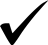 WEBSITE LISTING W/ IMAGE & CONTACT INFOEMAIL LINKWEBSITE LISTING W/ IMAGE & CONTACT INFOIMAGES5533WEBSITE LISTING W/ IMAGE & CONTACT INFOCATEGORIESREGION +REGION +REGION ONLYREGION ONLYPROMOTION AT INDUSTRY EVENTSPROMOTION AT INDUSTRY EVENTSACCESS TO LEADS/PROSPECTSACCESS TO LEADS/PROSPECTSEDUCATIONAL SEMINARS/SALES MISSIONSEDUCATIONAL SEMINARS/SALES MISSIONSREDUCED REGISTRATION FOR THE ANNUAL MIDWEST MARKETPLACEREDUCED REGISTRATION FOR THE ANNUAL MIDWEST MARKETPLACECIRCLE WISCONSIN BOARD OF DIRECTORS ELIGIBILITY & VOTING RIGHTSCIRCLE WISCONSIN BOARD OF DIRECTORS ELIGIBILITY & VOTING RIGHTS